          ЧАСТНОЕ ОБРАЗОВАТЕЛЬНОЕ УЧРЕЖДЕНИЕ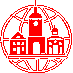 ПРОФЕССИОНАЛЬНОГО ОБРАЗОВАНИЯ«МОСКОВСКИЙ ОБЛАСТНОЙ ГУМАНИТАРНЫЙ ОТКРЫТЫЙ КОЛЛЕДЖ»142970 Московская область, г.о.Серебряные Пруды, пл.Советская, дом 2 тел.: (49667) 3 84 64УТВЕРЖДАЮ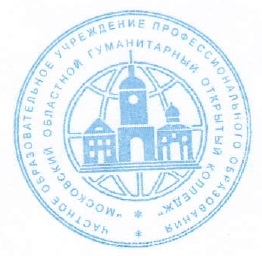 Директор ЧОУ ПО «МОГОК»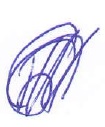  	Т.С. Букина    20 февраля 2023 г.	Условия приема на обучение по договорам об оказании платных образовательных услуг в Частное образовательное учреждение профессионального образования«Московский областной гуманитарный открытый колледж»Колледж осуществляет образовательную деятельность за счет средств физических и (или) юридических лиц по договорам об оказании платных образовательных услуг, которые представляют собой осуществление образовательной деятельности по заданиям и за счет средств физических и (или) юридических лиц. Колледж обязан до заключения договора на платную услугу и в период его действия предоставлять заказчику достоверную информацию о себе и обоказываемых платных услугах, обеспечивающую возможность правильного выбора, содержащую сведения о предоставлении образовательных услуг в порядке и объеме, предусмотреннымиЗаконом РФ «О защите прав потребителей» и Федеральным законом «Об образовании в РФ»: а) информацию:о дате создания образовательной организации, об учредителе образовательной организации,о месте нахождения образовательной организации и ее филиалов ( при наличии),режиме, графике работы, контактных телефонах и об адресах электронной почты;о структуре и об органах управления образовательной организации;о реализуемых образовательных программах с указанием учебных предметов, курсов, дисциплин (модулей), практики, предусмотренных соответствующей образовательной программой;о численности обучающихся по реализуемым образовательным программам по договорам об образовании за счет средств физических и (или) юридических лиц;о языках, на которых осуществляется образование (обучение);о федеральных государственных образовательных стандартах и об образовательных стандартах с приложением их копий (при наличии);о руководителе образовательной организации, его заместителях, руководителях филиалов образовательной организации (при их наличии), в том числе:о персональном составе педагогических работников с указанием уровня образования, квалификации и опыта работы, в том числе:о материально-техническом обеспечении образовательной деятельности, в том числе занятий, библиотек, объектов спорта, средств обучения и воспитания, об условиях питания и охраны здоровья обучающихся, о доступе к информационным системам и информационно-телекоммуникационным сетям, об электронных образовательных ресурсах, к которым обеспечивается доступ обучающихся:об объеме образовательной деятельности, финансовое обеспечение которой осуществляется за счет средств физических и (или) юридических лиц;о поступлении финансовых и материальных средств и об их расходовании по итогам финансового года;б) копии:устава образовательной организации;-лицензии на осуществление образовательной деятельности ( с приложениями);свидетельства о государственной аккредитации ( с приложениями);плана финансово-хозяйственной деятельности образовательной организации, утвержденного в установленном законодательством Российской Федерации порядке, или бюджетной системе образовательной организации;локальных нормативных актов, предусмотренных частью 2 статьи 30 Федерального закона «Об образовании в Российской Федерации», правил внутреннего распорядка обучающихся, правил внутреннего трудового распорядка и коллективного договора;в) отчет о результатах самообследования;г) документ о порядке оказания платных образовательных услуг, в том числе образец договора об оказании платных образовательных услуг, документ об утверждении стоимости обучения по каждой образовательной программе;д) предписание органов, осуществляющих государственный контроль (надзор) в сфере образования, отчеты об исполнении таких предписаний;е) иную информацию, которая размещается, опубликовывается по решению образовательной организации и (или) размещение, опубликование которой являются обязательными в соответствии с законодательством Российской Федерации.Договор заключается в простой письменной форме и содержит следующие сведения:а) полное наименование и фирменное наименование ( при наличии) исполнителя – юридического лица; фамилия, имя, отчество ( при наличии) исполнителя;б) место нахождения исполнителя;в) наименование или фамилия, имя, отчество ( при наличии) заказчика, телефон-заказчика; г) место нахождения или место жительства заказчика;д) фамилия, имя, отчество ( при наличии ) представителя исполнителя и ( или ) заказчика, реквизиты документа, удостоверяющего полномочия представителя исполнителя и ( или ) заказчика;е) фамилия, имя, отчество ( при наличии ) обучающегося, его место жительства, телефон ( указывается в случае оказания платных образовательных услуг в пользу обучающегося, не являющегося заказчиком по договору);ж) права, обязанности и ответственность исполнителя, заказчика и обучающегося; з) полная стоимость образовательных услуг, порядок их оплаты;и) сведения о лицензии на осуществление образовательной деятельности ( наименование лицензирующего органа, номер и дата регистрации лицензии);к) вид, уровень и (или) направленность образовательной программы (часть образовательной программы определенного уровня, вида и (или) направленности);л) форма обучения;м) сроки освоения образовательной программы ( продолжительность обучения);н) вид документа, выдаваемого обучающемуся после успешного освоения им соответствующей образовательной программы ( части образовательной программы);о) порядок изменения и расторжения договора;п) другие необходимые сведения, связанные со спецификой оказываемых платных образовательных услуг.За неисполнение либо ненадлежащее исполнение обязательств по договору исполнитель и заказчик несут ответственность, предусмотренную договором и законодательством Российской Федерации.